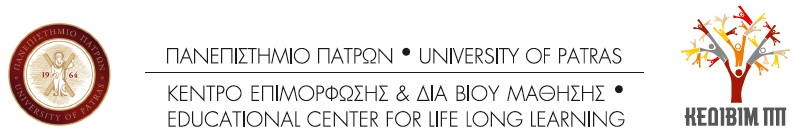 ΣΥΜΠΛΗΡΩΜΑ ΠΙΣΤΟΠΟΙΗΤΙΚΟΥΣΥΜΠΛΗΡΩΜΑ ΠΙΣΤΟΠΟΙΗΤΙΚΟΥΣΥΜΠΛΗΡΩΜΑ ΠΙΣΤΟΠΟΙΗΤΙΚΟΥΟΝΟΜΑΤΕΠΩΝΥΜΟ ΚΑΤΟΧΟΥ ΠΙΣΤΟΠΟΙΗΤΙΚΟΥΟΝΟΜΑΤΕΠΩΝΥΜΟ ΚΑΤΟΧΟΥ ΠΙΣΤΟΠΟΙΗΤΙΚΟΥΟΝΟΜΑΤΕΠΩΝΥΜΟ ΚΑΤΟΧΟΥ ΠΙΣΤΟΠΟΙΗΤΙΚΟΥΑΡΙΘΜΟΣ ΠΙΣΤΟΠΟΙΗΤΙΚΟΥΑΡΙΘΜΟΣ ΠΙΣΤΟΠΟΙΗΤΙΚΟΥΑΡΙΘΜΟΣ ΠΙΣΤΟΠΟΙΗΤΙΚΟΥΦΟΡΕΑΣ ΠΟΥ ΕΚΔΙΔΕΙ ΤΟ ΠΙΣΤΟΠΟΙΗΤΙΚΟΦΟΡΕΑΣ ΠΟΥ ΕΚΔΙΔΕΙ ΤΟ ΠΙΣΤΟΠΟΙΗΤΙΚΟΦΟΡΕΑΣ ΠΟΥ ΕΚΔΙΔΕΙ ΤΟ ΠΙΣΤΟΠΟΙΗΤΙΚΟΠΑΝΕΠΙΣΤΗΜΙΟ ΠΑΤΡΩΝΠΑΝΕΠΙΣΤΗΜΙΟ ΠΑΤΡΩΝΠΑΝΕΠΙΣΤΗΜΙΟ ΠΑΤΡΩΝΤΙΤΛΟΣ ΠΡΟΓΡΑΜΜΑΤΟΣ (EL)ΤΙΤΛΟΣ ΠΡΟΓΡΑΜΜΑΤΟΣ (EL)ΤΙΤΛΟΣ ΠΡΟΓΡΑΜΜΑΤΟΣ (EL)Παρακαλώ συμπληρώστε το πλήρη τίτλο του προγράμματοςΠαρακαλώ συμπληρώστε το πλήρη τίτλο του προγράμματοςΠαρακαλώ συμπληρώστε το πλήρη τίτλο του προγράμματοςΜΕΤΑΦΡΑΣΜΕΝΟΣ ΤΙΤΛΟΣ ΠΡΟΓΡΑΜΜΑΤΟΣ (ΕΝ)ΜΕΤΑΦΡΑΣΜΕΝΟΣ ΤΙΤΛΟΣ ΠΡΟΓΡΑΜΜΑΤΟΣ (ΕΝ)ΜΕΤΑΦΡΑΣΜΕΝΟΣ ΤΙΤΛΟΣ ΠΡΟΓΡΑΜΜΑΤΟΣ (ΕΝ)Παρακαλώ συμπληρώστε τον αγγλικό τίτλο του προγράμματοςΠαρακαλώ συμπληρώστε τον αγγλικό τίτλο του προγράμματοςΠαρακαλώ συμπληρώστε τον αγγλικό τίτλο του προγράμματοςΧΡΟΝΙΚΗ ΠΕΡΙΟΔΟΣ ΥΛΟΠΟΙΗΣΗΣ ΠΡΟΓΡΑΜΜΑΤΟΣΧΡΟΝΙΚΗ ΠΕΡΙΟΔΟΣ ΥΛΟΠΟΙΗΣΗΣ ΠΡΟΓΡΑΜΜΑΤΟΣΧΡΟΝΙΚΗ ΠΕΡΙΟΔΟΣ ΥΛΟΠΟΙΗΣΗΣ ΠΡΟΓΡΑΜΜΑΤΟΣΜΕΘΟΔΟΣ ΥΛΟΠΟΙΗΣΗΣ ΤΟΥ ΠΡΟΓΡΑΜΜΑΤΟΣΜΕΘΟΔΟΣ ΥΛΟΠΟΙΗΣΗΣ ΤΟΥ ΠΡΟΓΡΑΜΜΑΤΟΣΜΕΘΟΔΟΣ ΥΛΟΠΟΙΗΣΗΣ ΤΟΥ ΠΡΟΓΡΑΜΜΑΤΟΣΠαρακαλώ συμπληρώστε μέθοδο υλοποίησης (ΕΞ ΑΠΟΣΤΑΣΕΩΣ, ΔΙΑ ΖΩΣΗΣ)Παρακαλώ συμπληρώστε μέθοδο υλοποίησης (ΕΞ ΑΠΟΣΤΑΣΕΩΣ, ΔΙΑ ΖΩΣΗΣ)Παρακαλώ συμπληρώστε μέθοδο υλοποίησης (ΕΞ ΑΠΟΣΤΑΣΕΩΣ, ΔΙΑ ΖΩΣΗΣ)ΜΕΘΟΔΟΛΟΓΙΑ ΑΞΙΟΛΟΓΗΣΗΣ ΤΟΥ ΠΡΟΓΡΑΜΜΑΤΟΣΜΕΘΟΔΟΛΟΓΙΑ ΑΞΙΟΛΟΓΗΣΗΣ ΤΟΥ ΠΡΟΓΡΑΜΜΑΤΟΣΜΕΘΟΔΟΛΟΓΙΑ ΑΞΙΟΛΟΓΗΣΗΣ ΤΟΥ ΠΡΟΓΡΑΜΜΑΤΟΣΠαρακαλώ συμπληρώστε μέθοδο αξιολόγησης  (ΕΚΠΟΝΗΣΗ ΕΡΓΑΣΙΑΣ, ΚΟΥΙΖ, ΕΞΕΤΑΣΕΙΣ)Παρακαλώ συμπληρώστε μέθοδο αξιολόγησης  (ΕΚΠΟΝΗΣΗ ΕΡΓΑΣΙΑΣ, ΚΟΥΙΖ, ΕΞΕΤΑΣΕΙΣ)Παρακαλώ συμπληρώστε μέθοδο αξιολόγησης  (ΕΚΠΟΝΗΣΗ ΕΡΓΑΣΙΑΣ, ΚΟΥΙΖ, ΕΞΕΤΑΣΕΙΣ)ΔΙΔΑΚΤΙΚΕΣ ΕΝΟΤΗΤΕΣ ΠΡΟΓΡΑΜΜΑΤΟΣΔΙΑΡΚΕΙΑ ΕΠΙΜΟΡΦΩΣΗΣ (ΩΡΕΣ)ΠΙΣΤΩΤΙΚΕΣ ΜΟΝΑΔΕΣ (ECTS)Παρακαλώ συμπληρώστε όλες τις ενότητες του προγράμματος με τον αντίστοιχο φόρτο τους σε ώρεςΣΥΝΟΛΟ…..….Ο Ακαδημαϊκός ΥπεύθυνοςΗ Αναπληρώτρια Προϊσταμένη του Προγράμματοςτου Κ.Ε.ΔΙ.ΒΙ.Μ. Π.Π.